NÁVRHUZNESENIE VLÁDY SLOVENSKEJ REPUBLIKYč. .....z ......k návrhu zákona, ktorým sa mení a dopĺňa zákon č. 486/2013 Z. z. o presadzovaní práv duševného vlastníctva colnými orgánmi v znení zákona č. 312/2020 Z. z.Vládaschvaľujenávrh zákona, ktorým sa mení a dopĺňa zákon č. 486/2013 Z. z. o presadzovaní práv duševného vlastníctva colnými orgánmi v znení zákona č. 312/2020 Z. z.poverujepredsedu vládypredložiť vládny návrh zákona predsedovi Národnej rady SR na ďalšie ústavné prerokovanie, podpredsedu vlády a ministra financiíuviesť a odôvodniť vládny návrh zákona v Národnej rade SR.Vykonajú:	predseda vládypodpredseda vlády a minister financiíNa vedomie:	predseda Národnej rady SRČíslo materiálu:Predkladateľ:podpredseda vlády a minister financií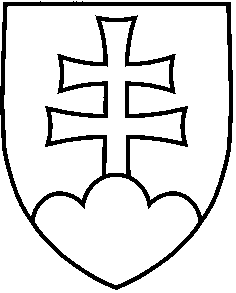 